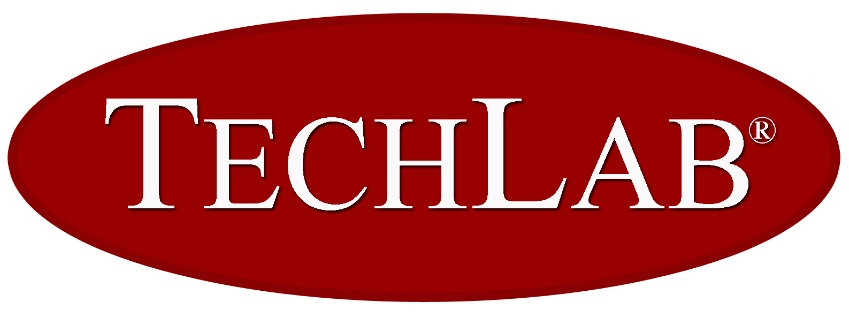 Job Title: Technical Product Support Associate(Effective 08/30/2021)Company Overview TECHLAB®, Inc. was founded in 1989 by scientists from the Virginia Tech Anaerobe Lab, one of the only three institutions in the world dedicated to the study of anaerobic organisms. In the late 1970′s and early 1980′s, research headed by Dr. Tracy Wilkins began on Clostridium difficile and its toxins. Today the company develops, manufactures and distributes intestinal diagnostics worldwide retaining an emphasis on science and collaborations with universities. Products are focused in the areas of intestinal inflammation, antibiotic associated diarrhea, foodborne illness, and parasitology. Research continues on markers of intestinal inflammation, the toxins of Clostridium difficile, and amebiasis. TECHLAB®, Inc. has ISO 13485 certification along with FDA registration. For more information, visit www.techlab.com.Job Summary The job of Technical Product Support Associate is to provide technical support and technical service documentation for TECHLAB products and Services. The Technical Product Support Associate can expect to prepare and maintain files as appropriate, as well as coordinate, prepare, and assist review of technical documentation.  The Technical Support Associate will report to the Director of Regulatory & Compliance and Technical Services.Work Activities Provide technical support for TECHLAB diagnostic productsTechnical service calls / documentationField technical service calls and emails regarding product performance and provide troubleshootingCoordinate investigative testing including testing of retentions and customer returnsCoordinate discrepant sample (fecal) analysis for customersPerform surveys regarding overall customer satisfactionAssist in laboratory as necessary to evaluate current, new products, and competitive productsAssist in the review of technical support literature including but not limited to FAQs and technical training materialsMay assist in the review of marketing literature as requestedCoordinate gold standard testing to validate TECHLAB kitsMonitor and compile information regarding customer issues in weekly spreadsheetMonitor customer complaints Propose changes as Document Circulation Requests (DCRs)Assessment of the need for Medical Device Reporting (MDR) and Medical Device Vigilance (MDV)Other duties as necessaryTools and Equipment Used Microsoft Office Suite Other software as necessaryJob Context TechLab® maintains a climate-controlled environment for the job of Technical Product Support Associate when on-site. A typical workday is an 8 hour shift, Monday through Friday between the hours of 8:00 a.m. EST and 8:00 p.m. EST, overtime is occasionally necessary with or without advance notice.Minimum Qualifications BA/BS or higher3-5 years of Clinical laboratory experience, preferably MT/CLS or equivalent experienceAbility to communicate effectively with diverse groups including physicians, lab managers and technicians